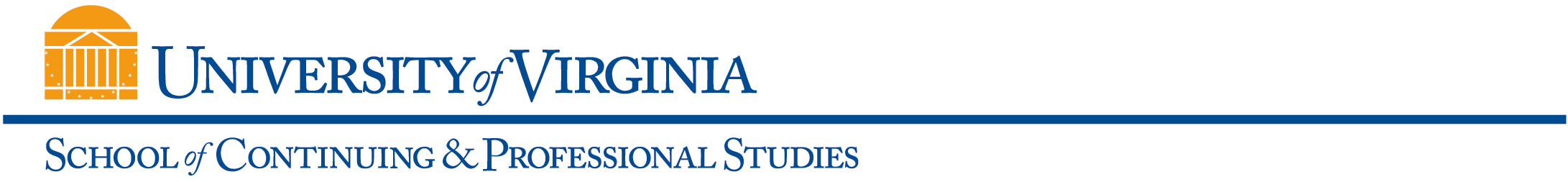 Class OverviewClass Description (Use the SIS 400 characters from catalog description)THIS SEMINAR WILL EXPLORE THE CRITICAL ISSUES OF ART SINCE 1945. WE WILL MOVE CHRONOLOGICALLY THROUGH MAJOR ARTISTIC DEVELOPMENTS (ABSTRACT EXPRESSIONISM, MINIMALISM, CONCEPTUAL ART, ETC.) AND THE REACTIONS TO THEM. AMONG ISSUES TO BE CONSIDERED ARE THE ART OBJECT, MODERNISM AND POSTMODERNISM, AUDIENCE, IDENTITY, AND THE POLITICIZATION AND COMMERCIALIZATION OF ART.Learning OutcomesUPON COMPLETION OF THE COURSE, STUDENTS WILL 1-	BE ABLE TO IDENTIFY WORKS OF CONTEMPORARY ART MOVEMENTS AND THEIR ARTISTS.2-	HAVE REFINED THEIR ABILITY TO DESCRIBE AND ANALYZE IMAGES. 3-	HAVE DEVELOPED THEIR CRITICAL READING SKILLS.4-	BE ABLE TO CONDUCT RESEARCH AND PRESENT THEIR FINDINGS.5-	HAVE REFINED THEIR WRITING SKILLS.       Assessment Components- PARTICIPATION- WEEKLY RESPONSE PAPERS (6)- CRITICAL ANALYSIS OF A WORK OF ART- PAPER PROJECT   - PAPER PROPOSAL   - ORAL PRESENTATION OF RESEARCH   - ROUGH DRAFT OF FINAL PAPER   - FINAL PAPER (8-10 PAGES)Required Text (include ISBN, specific edition)DEBRA BRICKER BALKAN, ABSTRACT EXPRESSIONISM (2005)  ISBN 1854373064DAVID BACHELOR, MINIMALISM (1997)  ISBN 0521627591IRVING SANDLER, ART OF THE POSTMODERN ERA: FROM THE LATE 1960S TO THE EARLY 1990S (1997)       ISBN   0813334330Required Additional Resources and Technical ComponentsADDITIONAL READINGS ON COLLABOther Class Expectations (for Classroom/Internet and Web-Based classes, specify any live (synchronous) meetings dates, times, delivery mode)General Class InformationAll fields must be completed and posted in UVaCollab and World Viewable in SIS no later than two weeks prior to registration.General Class InformationAll fields must be completed and posted in UVaCollab and World Viewable in SIS no later than two weeks prior to registration.General Class InformationAll fields must be completed and posted in UVaCollab and World Viewable in SIS no later than two weeks prior to registration.General Class InformationAll fields must be completed and posted in UVaCollab and World Viewable in SIS no later than two weeks prior to registration.General Class InformationAll fields must be completed and posted in UVaCollab and World Viewable in SIS no later than two weeks prior to registration.General Class InformationAll fields must be completed and posted in UVaCollab and World Viewable in SIS no later than two weeks prior to registration.General Class InformationAll fields must be completed and posted in UVaCollab and World Viewable in SIS no later than two weeks prior to registration.General Class InformationAll fields must be completed and posted in UVaCollab and World Viewable in SIS no later than two weeks prior to registration.General Class InformationAll fields must be completed and posted in UVaCollab and World Viewable in SIS no later than two weeks prior to registration.Subject Area &Catalog NumberISHU 3800Class TitleISSUES IN ART SINCE 1945ISSUES IN ART SINCE 1945ISSUES IN ART SINCE 1945ISSUES IN ART SINCE 1945ISSUES IN ART SINCE 1945Credit TypeUndergraduateGraduateUndergraduateGraduate Credit Noncredit Credit NoncreditDelivery MethodP (In-Person)CI (Classroom/Internet)WB (Web-Based)P (In-Person)CI (Classroom/Internet)WB (Web-Based)Re-licensure Re-certification  PointsApproval Date(For internal use only)Approval Date(For internal use only)Approval Date(For internal use only)